Министерство образования и науки Самарской области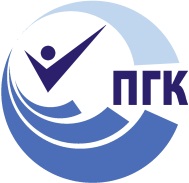 государственное Бюджетное профессиональное  
образовательное учреждение самарской области«ПОВОЛЖСКИЙ ГОСУДАРСТВЕННЫЙ КОЛЛЕДЖ»МЕТОДИЧЕСКИЕ РЕКОМЕНДАЦИИ ДЛЯ СТУДЕНТОВ ПО ВЫПОЛНЕНИЮ ВНЕАУДИТОРНОЙ  САМОСТОЯТЕЛЬНОЙ РАБОТЫ                                ДИСЦИПЛИНА «ЭКОЛОГИЯ»технический профильДЛЯ СТУДЕНТОВ ОЧНОЙ  И ЗАОЧНОЙ ФОРМ ОБУЧЕНИЯСамара, 2016Методические рекомендации предназначены для использования студентами ГБПОУ «ПГК» в процессе выполнения внеаудиторной самостоятельной работы по дисциплине «Экология».СОДЕРЖАНИЕ МЕТОДИЧЕСКИХ РЕКОМЕНДАЦИЙПОЯСНИТЕЛЬНАЯ ЗАПИСКАДля повышения качества подготовки специалистов, сегодня наряду с сообщением определенных программных сведений, необходимо более активно осуществлять управление процессом получения и усвоения знаний студентами, особенно при их  самостоятельной  внеаудиторной работе.Определенный вклад в решение этой задачи вносят разработанные методические указания по самостоятельной работе студентов. Самостоятельная работа студентов включает выполнение текущих заданий по темам учебной дисциплины «Экология», подготовку к  практическим занятиям, а также самостоятельное изучение следующих документов:- Закона Российской Федерации об охране окружающей природной среды.- Основных природоохранных законов РФ, природоресурсного законодательства – “Водный кодекс”, “О недрах”, “Лесной кодекс”, ”Об экологической безопасности”.Кроме того, в учебном плане предусмотрены различные формы организации  самостоятельной работы студентов, такие как – написание эссе,  подготовка презентаций, разработка плаката и проектов.В рефератах, проектах студенты проводят анализ статей в научных журналах, технической литературе, в сети Интернет на заданную тему. При выполнении реферата, проекта, презентации у студентов развиваются навыки самостоятельной работы с литературными источниками при решении поставленных задач. Вырабатываются умения самостоятельно осмыслить и выделить основные фрагменты по заданной теме, излагать изучаемый материал в краткой по объему и емкой по содержанию форме.В данных методических указаниях  приводятся задания и требования к содержанию самостоятельной работы к каждому разделу учебной дисциплины, согласно тематическому плану.Представленные формы организации самостоятельной работы студентов   позволяют упорядочить и привести в систему практическую деятельность и самостоятельную работу студентов, что в свою очередь является одним из условий эффективной организации учебного процесса в структуре современного образования.Содержание самостоятельных  внеаудиторных  работРАЗДЕЛ №1. ЭКОЛОГИЯ КАК НАУЧНАЯ ДИСЦИПЛИНА                        При изучении раздела №1 самостоятельная работа студентов будет иметь различную направленность. Ее основной целью является: - знание  общих понятий охраны окружающей среды;-  анализ и прогнозирование  экологических последствий различных видов деятельности;- особенности взаимодействия общества и природы, основные источники техногенного воздействия на окружающую среду.Ниже представлены задания для каждой из тем раздела.Тема 1.2. Социальная экология ( Норма выполнения  - 2часа)Самостоятельная работа: Подготовка к практическому заданию №1 « Описание антропогенных изменений в естественных природных ландшафтах местности, окружающей обучающегося»Задачи работы:- формирование умений: четко и грамотно формулировать мысли, структурировать и анализировать информацию, иллюстрировать понятия соответствующими примерами, аргументировать свои выводы.- формирование умений: анализировать и прогнозировать экологические последствия различных видов деятельностиЦель: Формирование  компетенцийОК 2: Организовывать собственную деятельность, выбирать типовые методы и способы выполнения профессиональных задач, оценивать их эффективность и качество;ОК4. Осуществлять поиск информации, необходимой для эффективного выполнения профессиональных задач;Задание: Выберите определённую территорию в своей местности и оцените экологическое состояние природы по примерному плану : Название __ Географическое положение.Общая характеристика природных условий.Определить влияние природных условий своей местности на материальную, культурную и духовную жизнь населения.Установите особенности между взаимодействием общества и природы.Охарактеризуйте основные направления хозяйственного использования территории.Выявите факторы антропогенного воздействия.Алгоритм выполнения задания1.Внимательно прочесть    план 2.Проработать  дополнительную литературу по данному вопросу;3. Провести исследования, решить поставленную проблему4. Переработать и  проанализировать полученные данные5. Провести его качественную и количественную обработку. Форма контроля: оформление практической работыРАЗДЕЛ 2.  СРЕДА ОБИТАНИЯ ЧЕЛОВЕКА   И ЭКОЛОГИЧЕСКАЯ БЕЗОПАСНОСТЬ При изучении раздела №2 самостоятельная работа студентов будет иметь различную направленность. Ее основной целью является:- осознание актуальности концепции устойчивого развития общества как новой экологически приемлемой модели экономического развития современной цивилизации.Тема 2.3. Сельская  среда  (Норма выполнения – 4 часа)Самостоятельная работа: Подготовка к дебатам по экологическим проблемам современностиЗадачи работы:- формирование умений: четко и грамотно формулировать мысли, структурировать и анализировать информацию, иллюстрировать понятия соответствующими примерами, аргументировать свои выводы.- формирование умений: анализировать и прогнозировать экологические последствия различных видов деятельностиЦель работы: Формирование компетенций:ОК4. Осуществлять поиск информации, необходимой для эффективного выполнения профессиональных задач;ОК5. Использовать информационно-коммуникационные технологии в профессиональной деятельности;ОК 6. Работать в коллективе, эффективно общаться с коллегами, руководством.Задание: Подготовьтесь к дебатам по экологическим проблемам современностиНеобходимо разделиться на группы по 3-4 человека, подобрать материал по актуальной экологической теме (согласно перечня), вызывающей много споров среди специалистов.Примерные темы:Наиболее крупные техногенные катастрофы 20-21 веков и их влияние на мировую экологию.Понятие «экологического» оружия, его влияние на мировую экосистему.Экология Самарского региона. Пути решения экологических проблемГенетически модифицированные продукты – это достижение науки или экологическая катастрофа?Куда ведет технический прогресс?Парниковый эффект - закономерный этап развития Земли или результат деятельности человека.Форма представления:    Для успешного выполнения работы в группе нужно выбрать двух выступающих, остальные – активно участвуют в прениях. На выступление -5 минут, на обсуждение - 5-10 минутРАЗДЕЛ 3.КОНЦЕПЦИЯ УСТОЙЧИВОГО  РАЗВИТИЯ При изучении раздела №3 самостоятельная работа студентов будет иметь различную направленность. Ее основной целью является: сформированность представлений об экологической культуре как условии достижения устойчивого (сбалансированного) развития общества и природы, экологических связях в системе «человек—общество—природа».Тема 3.3. Экологические след и индекс человеческого развития. Самостоятельная работа: Разработка экоплаката ( Норма выполнения – 4 часа)Задачи работы: -формировать умение применять принципы рационального природопользования.Цель работы: Формирование компетенций:ОК 2. Организовывать собственную деятельность, выбирать типовые методы и способы выполнения профессиональных задач, оценивать их эффективность и качество;ОК3. Принимать решения в стандартных и нестандартных ситуациях и нести за них ответственность;ОК4. Осуществлять поиск информации, необходимой для эффективного выполнения профессиональных задач;ОК5.Использовать информационно-коммуникационные технологии в профессиональной деятельности;Задание: Разработайте плакат для экологической выставки на тему:«Спасем Планету –наш общий дом!Темы для плаката:Какой мир выбираешь ты?Спасем планету вместе!Сохрани мир вокруг себя!Качество и содержание плакатов оцениваются в группе путем закрытого голосования.Форма представления: Защитить свою работу перед группойРАЗДЕЛ 4.ОХРАНА ПРИРОДЫПри изучении разделов № 4 самостоятельная работа студентов будет иметь определенную направленность. Ее основной целью является:-формирование у студентов способности действовать в соответствии с принципами научного подхода и экологической целесообразности при решении вопросов по использованию природных объектов или ресурсов.Тема 4.1. Природоохранная деятельность Самостоятельная работа: Изучение ФЗ « Об охране окружающей среды» , « Особо охраняемые природные территории» ( Норма выполнения –2часа)Задачи работы: изучить правовые вопросы экологической безопасности, уметь освещать правовые вопросы в сфере природопользованияЦель работы: Формирование компетенций:ОК 2. Организовывать собственную деятельность, выбирать типовые методы и способы выполнения профессиональных задач, оценивать их эффективность и качество;ОК4. Осуществлять поиск информации, необходимой для эффективного выполнения профессиональных задач;Задание 1. Самостоятельно изучить  следующие документы:- Закон Российской Федерации об охране окружающей природной среды.- Основные природоохранные законы РФ, природоресурсного законодательства – “Водный кодекс”, “О недрах”, “Лесной кодекс”, ”Об экологической безопасности”.Задание2: Ознакомьтесь с ФЗ «Об охране окружающей среды»,заполните таблицы №1 и №2Принципы природоохранной политикиТаблица 1Права и обязанности граждан в области охраны окружающей средыТаблица 2Задание 3:Ознакомьтесь с ФЗ «О санитарно-эпидемиологическом благополучии населения» и ответьте на вопросы:А. Какие санитарно-эпидемиологические требования предъявляются:(Для ответа на вопросы используйте материалы Глава III)к продукции производственно-технического назначения, товарам для бытовых нужд и технологиям их производства;к потенциально опасным для человека веществам;к пищевым продуктам, пищевым добавкам, продовольственному сырью, контактирующим с ними материалам;к продуктам, ввозимым на территорию РФ;к организации питания населения;к питьевой воде;к атмосферному воздуху;к эксплуатации производственных помещений;к условиям труда;к условиям работы с источниками физических факторов воздействия на человекаБ. Какие виды ответственности за нарушения санитарного законодательства предусматриваются законом.В. Каков порядок наложения штрафа за санитарные правонарушения.Г. Кто возмещает вред личности или имуществу граждан в результате нарушения санитарного законодательства.(Для ответа на вопросы используйте материал Главы VII)Форма  контроля: проверка преподавателем, индивидуальная беседа.Тема 4.2.Экологические  проблемы РоссииСамостоятельная работа: Написание Эссе на заданную экологическую тему ( Норма выполнения –2часа)Задачи работы:- формирование умений: четко и грамотно формулировать мысли, структурировать и анализировать информацию, иллюстрировать понятия соответствующими примерами, аргументировать свои выводы.Цель работы: Формирование компетенции ОК 2: Организовывать собственную деятельность, выбирать типовые методы и способы выполнения профессиональных задач, оценивать их эффективность и качествоЗадание 1.Проведите анализ предложенных формулировок для написания эссе.Задание 2.Напишите эссе на выбранную тему.Темы для написания эссе:1.Грозит ли Земле экологическая катастрофа?2.Возможно ли бережное использование природных ресурсов?3.Охранять природу или использовать?..4.Мой экологичный ДОМ.5.Люди повинуются законам природы, даже когда действуют против них …6.Как примирить город и природу?7. Экология для меня – это…8.Можно ли помочь человечеству выжить?Эссе должно содержать: четкое изложение сути поставленной проблемы, включать самостоятельно проведенный анализ этой проблемы, выводы, обобщающие авторскую позицию по поставленной проблеме.Форма контроля: проверка и оценивание материалов.Тема 4.3. Природные ресурсы и их охранаСамостоятельная работа: Создание   презентации : « Характеристика Самарского региона» ( Норма выполнения –4часа)Задачи работы:- формирование умений: четко и грамотно формулировать мысли, структурировать и анализировать информацию, иллюстрировать понятия соответствующими примерами, аргументировать свои выводы.- формирование умений: анализировать и прогнозировать экологические последствия различных видов деятельностиЦель работы: Формирование компетенций:ОК4. Осуществлять поиск информации, необходимой для эффективного выполнения профессиональных задач;ОК5. Использовать информационно-коммуникационные технологии в профессиональной деятельности;ОК 6. Работать в коллективе, эффективно общаться с коллегами, руководством.Задание. Разработайте проект  « Характеристика Самарского региона»  по  плану:1. Охрана  и  рациональное  использование  лесных  ресурсов  региона.  2. Пожары,  вредители  и  паразиты  леса,  вырубка  лесов  и другие антропогенные факторы.3. Подходы к решению проблем самарского региона.4. Охрана  и  рациональное  использование  животного  мира региона.  5. Охотничье-промысловые  и  рыбные  ресурсы.  6. Состояние ресурсов, проблемы воспроизводства и сохранения ценных видов.7. Охрана и рациональное использования недр в регионе.8. Экологические оценки состояния окружающей среды.Данный проект предполагает работу в малых группах по два-три человека. Алгоритм выполнения задания1.Изучить  дополнительную литературу по теме;2.Распределить  материал в логической последовательности согласно плана;3.Сформулировать выводы по каждому разделу доклада, высказав  своё отношение к проблеме, сделать заключение;4.Подготовить наглядный материал (в виде презентации) для публичной защиты;3.Составить сообщение на 5-7 мин.Форма контроля: защита работыСписок рекомендуемых информационных источниковдля выполнения практических и самостоятельных работ1. Беляев Д.К., Биология./Д.К. Беляев, Г.М. Дымшиц,– М.: Просвещение, 2014.2. Н.М.Чернова,   Галушин В.М., Константинов В.М..  Основы экологии. 10 -11 классы.    Учебник  для  общеобразовательных  учреждений / Н.М.Чернова,  В.М. Галушин,  В.М.Константинов.- М.: Дрофа, 2012.3.Константинов В. М., Челидзе Ю. Б. Экологические основы природопользования. — М.,2014.4. Коробкин. В.И., Экология ./Л.В. Передельский..- Ростов –на – Дону 2013.г5. Полянский Ю.И.., Общая биология10-11кл./Ю.И.Полянский-М:Просвещение,2013.6.Константинов В.М. Челидзе Ю.Б. Экологические основы природопользования. – М.; Академия, НМЦ СПО, 2009.7.Федеральные законы «Об охране окружающей среды»; «О санитарно –эпидемиологическом благополучии населения»; Закон РФ «Об особо охраняемых природных территориях»8.Рио-Де-Жанейрская декларация по окружающей среде и развитиюИнтернет – ресурсы:1.http://www.bbk.ac.uk/environent/neus/lectures2.http://ru.wikipedia.org/wiki/3.http://www.ecoindustry.ru.4.http://www.humanecology.ru.5.http://greenevolution.ru/6.http://ecofriendly.ru/ ОДОБРЕНОПредметно - цикловой 
(методической) комиссиейПредседатель:___________ И.А. Карпачева«____» ____________ 2016 г.Составлено в соответствии 
с требованиями ФГОС СПО по 
специальностям технического профиляРекомендовано к изданию решением методического совета №_______ «____» ________________ 2016 г.СОГЛАСОВАНОЗаместитель директора по учебной работе____________ Е.М. Садыкова«____» _____________ 2016 г.Председатель совета
Заместитель директора по учебно-
методической работе________________ О.Ю. Нисман«____» _______________ 2016 г.Составители:Моргунова О.А., преподаватель ГБПОУ «ПГК»;Рецензент:Гисматуллина Л.Н., методист ГБПОУ «ПГК».№ п/пРазделСтр.1.Пояснительная записка32Содержание самостоятельных  внеаудиторных  работ43.Раздел 1.          Экология как научная дисциплина Подготовка к практическому занятию44Раздел 2.  Среда обитания человека   и экологическая безопасностьПодготовка к дебатам по экологическим проблемам современности55.Раздел 3.Концепция устойчивого  развитияРазработка экоплаката 66.Раздел 4.Охрана природы Изучение ФЗ « Об охране окружающей среды» , « Особо охраняемые природные территории»77.Раздел 4.Охрана природыНаписание Эссе на заданную экологическую тему98.Раздел 4.Охрана природыСоздание   презентации: « Характеристика Самарского региона» 108.Список информационных источников, рекомендуемых для выполнения практических работ11Принципы природоохранной политикиГлавы и статьи ФЗ«Об охране окружающей среды»1.Приоритет охраны жизни и здоровья человека, обеспечение благоприятных экологических условий для жизни, труда и отдыха человека.2.Научно обоснованное сочетание экономических и экологических интересов общества, обеспечивающих реальные гарантии прав человека на здоровую и благоприятную для жизни окружающую природную среду.3.Рациональное использование природных ресурсов.4.Соблюдение требований природоохранного законодательства в совокупности неотвратимости наказания за экологические нарушения.5.Гласность в работе органов, занимающихся вопросами экологии, тесная связь с общественностью и населением в решении природоохранных задач.6.Международное сотрудничество в сфере охраны окружающей среды.Права граждан в области охраны окружающей средыОбязанности граждан в области охраны окружающей среды1.1.2.2.3.3.4.4….